Middle School Supply List
2023 - 2024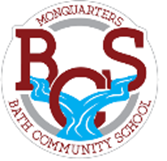 a durable pencil casewhite erasers4 packages of HB pencils1 ½ inch 3 ring binder (2)tab subject dividers1 pkg. of Hilroy scribblers (32-40 pages)1 sketch book 1 glue stick1 set of earbuds/headphones to stay at school1 calculator with a square-root button1 box of Kleenex5 different coloured duotangs, 2 of each color (preferably green, yellow, grey, red, blue)3 packages of loose-leaf inside sneakers (must be available daily for Phys. Ed.)